Into the Unknown: Sine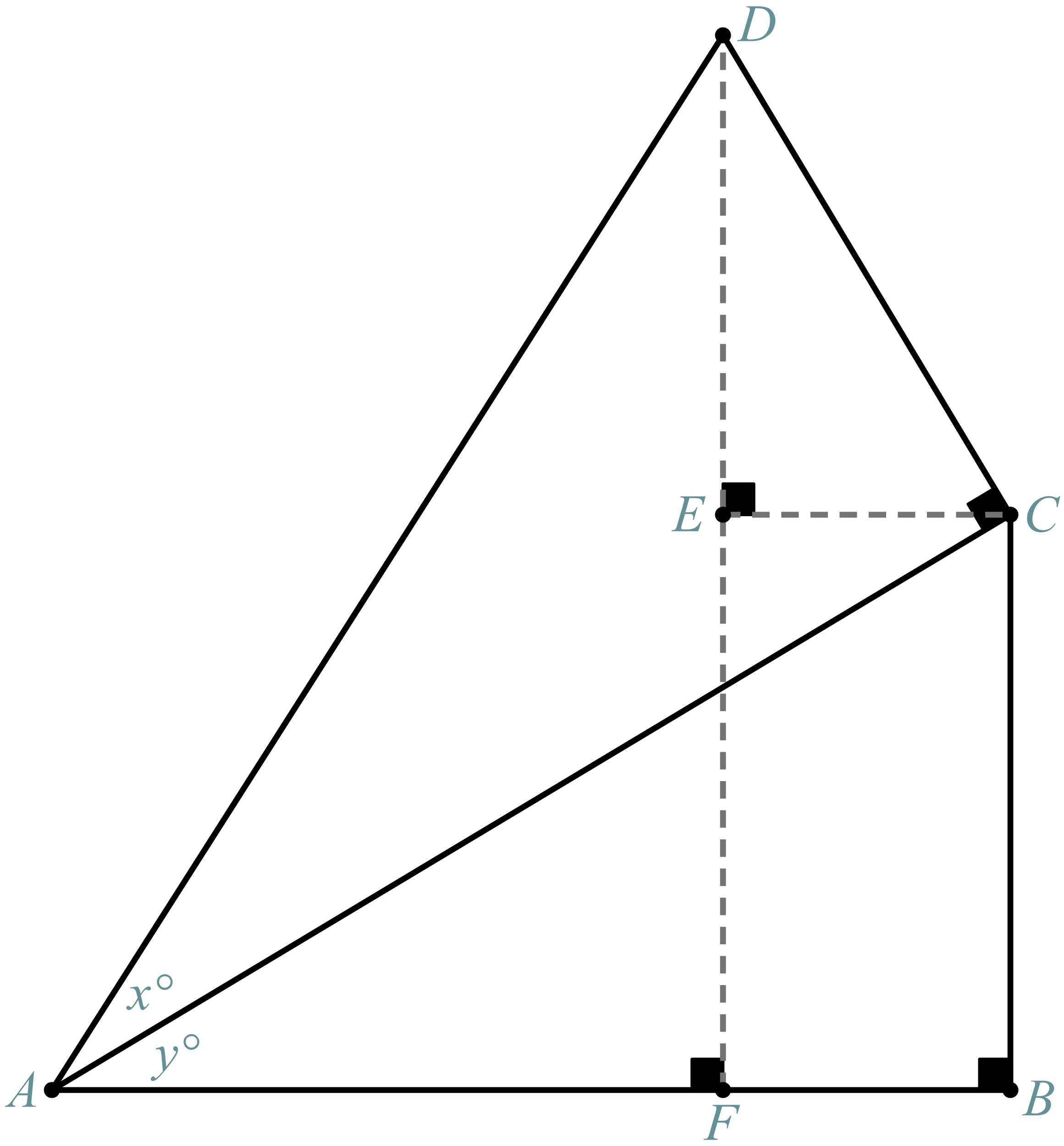 Step 3: TeamworkPut your pieces of information together to find the identity. Let .Into the Unknown: CosineStep 4: TeamworkFind the identity for .